REVISIÓN PARCIAL DE LAS DIRECTRICES DE EXAMEN DEL TOMATEDocumento preparado por la Oficina de la UniónDescargo de responsabilidad: el presente documento no constituye un documento de política u orientación de la UPOV	En su quincuagésima segunda sesión, celebrada en Ginebra del 14 al 16 de marzo de 2016, el TC convino en incluir en la quincuagésima reunión del Grupo de Trabajo Técnico sobre Hortalizas (TWV), que se celebraría en Brno (República Checa) del 14 de junio al 16 de julio de 2016, debates sobre la revisión parcial de las directrices de examen del tomate (documento TG/44/11 Rev.), carácter 57 “Resistencia al virus del rizado amarillo de la hoja del tomate (TYLCV)”, sobre la base de un documento que elaboraría un experto de la Unión Europea (véase el párrafo 197 del documento TC/52/29 Rev. “Informe revisado”).	En su quincuagésima reunión, el TWV examinó una propuesta de revisión parcial de las directrices de examen del tomate conforme a los documentos TG/44/11 Rev. y TWV/50/20 “Partial Revision of the Test Guidelines for Tomato (Document TG/44/11 Rev.)” y propuso efectuar una revisión de dichas directrices según se expone a continuación (véase el párrafo 90 del documento TWV/50/25 “Report”):Revisión del carácter 57 “Resistencia al virus del rizado amarillo de la hoja del tomate (TYLCV)”:Revisión de las variedades ejemplo correspondientes al nivel 1 “ausente”.Revisión del método actual para el TYLCV, tal como se indica en la adición 57 i), e incorporación del método alternativo de inoculación por moscas blancas que se describe en la adición 57 ii).	Los cambios propuestos se indican a continuación como texto resaltado y subrayado (inserción) o tachado (eliminación).Propuesta de revisión de la variedad ejemplo correspondiente al nivel 1 “ausente”Texto actual:Nuevo texto propuesto:Propuesta de revisión del método actual para el TYLCV, tal como se indica en la adición 57 i), e incorporación del método alternativo de inoculación por moscas blancas que se describe en la adición 57 ii)Texto actual:Ad. 57:  Resistencia al virus del rizado amarillo de la hoja del tomate (TYLCV) 1. Agentes patógenos 		Virus del rizado amarillo de la hoja del tomate (TYLCV) 2. Estado de cuarentena		sí 3. Especies huéspedes		Solanum lycopersicum 4. Fuente del inóculo		-5. Aislado		-8. Multiplicación del inóculo8.6 Cosecha del inóculo		las hojas con síntomas pueden conservarse a -70°C9. Formato del examen9.1 Número de plantas por genotipo		20 plantas9.2 Número de réplicas		1 réplica9.3 Variedades de controlSusceptibles		Montfavet H 63.5Resistentes		TY 20, Anastasia, Mohawk9.5 Instalación del ensayo	campo con presión natural de la enfermedad9.9 Medidas especiales		evitar la propagación de moscas blancas10. Inoculación10.3 Estado de desarrollo en elmomento de la inoculación	6-12 semanas (plantas adultas)10.4 Método de inoculación	vector (moscas blancas Bemisia portadoras del TYLCV)10.7 Observaciones finales		de 1 a 2 meses después de la inoculación11. Observaciones11.1 Método		visual11.2 Escala de observación		síntomas:  amarilleo y rizado de las hojas11.3 Validación del ensayo	la evaluación de la resistencia de la variedad deberá calibrarse con los resultados de los controles resistentes y susceptibles12. Interpretación de los resultados del ensayo en comparación con las variedades de control:	ausente		[1]	síntomas intensos	presente		[9]	síntomas ausentes o leves13. Puntos de control esenciales:El TYLCV es endémico en muchas zonas tropicales y subtropicales y está sujeto a cuarentena en muchos países de clima templado.  El TYLCV figura en la lista de alertas de la EPPO.  Algunas variedades resistentes al TYLCV pueden ser susceptibles a otro virus estrechamente relacionado, el de la hoja en cuchara de Cerdeña (TYLCSV).Nuevo texto propuesto:Ad. 57:  Resistencia al virus del rizado amarillo de la hoja del tomate (TYLCV)	i) Método de agroinoculación1. Agentes patógenos	cepa IL del virus del rizado amarillo de la hoja del tomate (TYLCV) (véase la nota que figura más adelante)2. Estado de cuarentena	sí (véase 13.)3. Especies huéspedes 	Solanum lycopersicum4. Fuente del inóculo	Dr. Eduardo R. Bejarano, Laboratorio de Fitogenética del IHSM-UMA-CSIC) 5. Aislado	Alm:Pep:99 (cepa IL)6. Establecimiento de la identidad del aislado 	7. Establecimiento de la capacidad patógena	8. Multiplicación del inóculo8.1 Medio de multiplicación	extracto de levadura-peptona (YEP)/kanamicina 8.2 Variedad para la multiplicación	8.3 Estado de desarrollo en el momentode la inoculación	3-4 hojas 8.4 Medio de inoculación	YEP8.5 Método de inoculación	Agroinfiltración por punción del tallo.  Para la agroinoculación de las plantas se emplea la bacteria Agrobacterium tumefaciens, transformada con plásmidos que contienen los clones infecciosos (Morilla et al. 2005. Phytopathology 95: 1089-1097).8.6 Cosecha del inóculo	8.7 Comprobación del inóculo cosechado	8.8 Período de conservación/viabilidaddel inóculo	Para su almacenamiento a largo plazo, la solución madre de A. tumefaciens ha de mantenerse congelada a -80ºC en glicerol al 15-20%.  Los cultivos destinados al almacenamiento se inician generalmente a partir de una única colonia y se dejan crecer en 5 ml de YEP + 2,5 µl de kanamicina (100 mg/ml) durante 48 horas a 28°C. 9. Formato del examen9.1 Número de plantas por genotipo	209.2 Número de réplicas	29.3 Variedades de controlSusceptibles:	Moneymaker, MarmandeResistentes:	Delyca, Montenegro, Anastasia, TY20, Mohawk9.4 Diseño del ensayo	9.5 Instalación del ensayo	invernadero o cámara climatizada con autorización para la utilización confinada de organismos modificados genéticamente (OMG), nivel de confinamiento 1 (N-1)9.6 Temperatura	23-25°C9.7 Luz	16 horas9.8 Estación		9.9 Medidas especiales	autorización para la utilización confinada de OMG (N-1 como mínimo)10. Inoculación		10.1 Preparación del inóculo	Raspar la superficie del tubo que contiene la solución madre de A. tumefaciens congelada y sumergir en 5 ml de YEP + 2,5 µl de kanamicina (100 mg/ml) durante 48 horas a 28°C, con agitación.  Tomar 100 µl y añadirlos a 100 ml de YEP con 50 µl de kanamicina (100 mg/ml).  Agitar durante 48 horas a 28ºC.  Centrifugar el cultivo saturado a 3500 rpm durante 20 minutos y desechar el sobrenadante. 10.2 Cuantificación del inóculo	disolver en agua desionizada esterilizada hasta alcanzar una densidad óptica (DO600) de 110.3 Estado de desarrollo en elmomento de la inoculación	3-4 hojas10.4 Método de inoculación	Con una jeringa de 1 ml provista de una aguja de calibre 27G, depositar unas gotas del inóculo (aproximadamente 20 µl del cultivo) en 10-15 punciones efectuadas con la aguja en el tallo de las plantas de tomate objeto del ensayo.  Mantener en hielo durante la inoculación de las plantas. 10.5 Primera observación	20 días después de la inoculación10.6 Segunda observación	30 días después de la inoculación*10.7 Fin del ensayo (observación final)	45 días después de la inoculación11. Observaciones11.1 Método	visual11.2 Escala de observación 	síntomas:  amarilleo y rizado de las hojas11.3 Validación del ensayo	la evaluación de la resistencia de la variedad deberá calibrarse con los resultados de los controles resistentes y susceptibles12. Interpretación de los datos en función de los niveles de los caracteres de la UPOVausente 	[1] síntomas intensospresente 	[9] sin síntomas13. Puntos de control esenciales:El TYLCV es endémico en muchas zonas tropicales y subtropicales y está sujeto a cuarentena en muchos países de clima templado.La cepa TYLCV-IL es la más extendida en todo el mundo.  Las variedades con Ty-1 o Ty-2 infectadas por esta cepa no presentan síntomas. El TYLCV figura en la lista de alertas de la EPPO.  Algunas variedades resistentes al TYLCV pueden ser susceptibles a otro virus estrechamente relacionado, el de la hoja en cuchara de Cerdeña (TYLCSV). Ad. 57:  Resistencia al virus del rizado amarillo de la hoja del tomate (TYLCV) 	ii) Método de inoculación por moscas blancas1. Agentes patógenos	cepa IL del virus del rizado amarillo de la hoja del tomate (TYLCV)2. Estado de cuarentena		sí (véase 13.)3. Especies huéspedes		Solanum lycopersicum4. Fuente del inóculo	España5. Aislado		TYLCV-IL “La Mayora”8. Multiplicación del inóculo		moscas blancas8.6 Cosecha del inóculo		9. Formato del examen9.1 Número de plantas por genotipo		209.2 Número de réplicas	dos réplicas9.3 Variedades de controlSusceptibles: 	Moneymaker, MarmandeResistentes: 		Delyca, Montenegro, Anastasia, TY20, Mohawk9.5 Instalación del ensayo	invernadero o túnel de plástico 9.9 Medidas especiales		evitar la propagación de moscas blancas10. Inoculación10.3 Estado de desarrollo en elmomento de la inoculación	2-4 semanas10.4 Método de inoculación		vector (moscas blancas Bemisia portadoras del TYLCV-IL)10.7 Observaciones finales		de 1 a 2 meses después de la inoculación11. Observaciones11.1 Método		visual11.2 Escala de observación	síntomas:  amarilleo y rizado de las hojas11.3 Validación del ensayo	la evaluación de la resistencia de la variedad deberá calibrarse con los resultados de los controles resistentes y susceptibles12. Interpretación de los datos en función de los niveles de los caracteres de la UPOV               ausente		[1]	síntomas intensos               presente		[9]	síntomas ausentes o leves13. Puntos de control esenciales:El TYLCV es endémico en muchas zonas tropicales y subtropicales y está sujeto a cuarentena en muchos países de clima templado.La cepa TYLCV-IL es la más extendida en todo el mundo.  Las variedades con Ty-1 o Ty-2 infectadas por esta cepa no presentan síntomas. Algunas variedades resistentes al TYLCV pueden ser susceptibles a otro virus estrechamente relacionado, el de la hoja en cuchara de Cerdeña (TYLCSV). Fuente del inóculo:  IHSM-UMA-CSIC (guillamon@eelm.csic.es) o INIA (cardaba@inia.es ).[Fin del documento]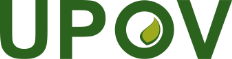 SUnión Internacional para la Protección de las Obtenciones VegetalesComité TécnicoQuincuagésima tercera sesión
Ginebra, 3 a 5 de abril de 2017TC/53/27Original:  InglésFecha:  10 de marzo de 2017
English
français
deutsch
españolExample Varieties
Exemples
Beispielssorten
Variedades ejemplo
Note/
Nota57. 

(+)VGResistance to Tomato yellow leaf curl virus (TYLCV)Résistance au virus des feuilles jaunes en cuillère de la tomate (TYLCV)Resistenz gegen gelbes Tomatenblatt-rollvirus (TYLCV)Resistencia al virus del rizado amarillo de la hoja del tomate (TYLCV)QLabsentabsentefehlendausenteMontfavet H 63.51presentprésentevorhandenpresenteAnastasia, Mohawk, TY 209
English
français
deutsch
españolExample Varieties
Exemples
Beispielssorten
Variedades ejemplo
Note/
Nota57. 

(+)VGResistance to Tomato yellow leaf curl virus (TYLCV)Résistance au virus des feuilles jaunes en cuillère de la tomate (TYLCV)Resistenz gegen gelbes Tomatenblatt-rollvirus (TYLCV)Resistencia al virus del rizado amarillo de la hoja del tomate (TYLCV)QLabsentabsentefehlendausenteMontfavet H 63.5
Marmande, Moneymaker1presentprésentevorhandenpresenteAnastasia, Mohawk, TY 209